* Indicates a required field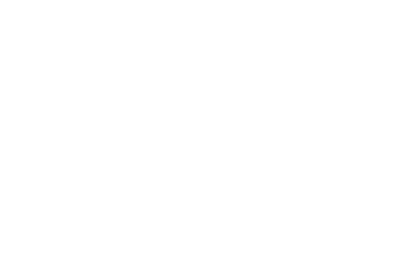 Sponsorship and donationsFunding program application.Project detailsProject detailsProject NameType of projectFocus area (tick the applicable boxes)   Health        Education       First Nations    Sport and RecreationLocationFunding amount requested$Organisation detailsOrganisation detailsOrganisation detailsOrganisation detailsOrganisation detailsOrganisation detailsOrganisation detailsOrganisation detailsOrganisation detailsOrganisation detailsOrganisation detailsOrganisation detailsOrganisation detailsOrganisation detailsOrganisation detailsOrganisation detailsOrganisation detailsOrganisation detailsOrganisation detailsName of organisationName of organisationName of organisationName of organisationName of organisationABN (if applicable)ABN (if applicable)ABN (if applicable)ABN (if applicable)Contact personContact personContact personContact personContact personContact phoneContact phoneContact phoneContact phoneContact email Contact email Contact email Contact email Contact email Organisation addressOrganisation addressOrganisation addressOrganisation addressOrganisation addressOrganisation’s email addressOrganisation’s email addressOrganisation’s email addressOrganisation’s email addressOrganisation’s email addressIs your organisation registered for GST?Is your organisation registered for GST?Is your organisation registered for GST?Is your organisation registered for GST?Is your organisation registered for GST?How long has your organisation been in operation?How long has your organisation been in operation?How long has your organisation been in operation?How long has your organisation been in operation?How long has your organisation been in operation?How long has your organisation been in operation?How long has your organisation been in operation?How long has your organisation been in operation?How long has your organisation been in operation?Is your organisation a Not-for-profit?Is your organisation a Not-for-profit?Is your organisation a Not-for-profit?Is your organisation a Not-for-profit?Is your organisation a Not-for-profit?  Yes      No  Yes      No  Yes      No  Yes      No  Yes      No  Yes      No  Yes      No  Yes      No  Yes      No  Yes      No  Yes      No  Yes      No  Yes      No  Yes      NoIs your organisation a legal entityIs your organisation a legal entityIs your organisation a legal entityIs your organisation a legal entityIs your organisation a legal entity  Yes      No  Yes      No  Yes      No  Yes      No  Yes      No  Yes      No  Yes      No  Yes      No  Yes      No  Yes      No  Yes      No  Yes      No  Yes      No  Yes      NoHas your organisation been granted Deductible Gift Recipient (DGR) status?Has your organisation been granted Deductible Gift Recipient (DGR) status?Has your organisation been granted Deductible Gift Recipient (DGR) status?Has your organisation been granted Deductible Gift Recipient (DGR) status?Has your organisation been granted Deductible Gift Recipient (DGR) status?  Yes      No  Yes      No  Yes      No  Yes      No  Yes      No  Yes      No  Yes      No  Yes      No  Yes      No  Yes      No  Yes      No  Yes      No  Yes      No  Yes      NoIs your organisation part of a traditional owner group (within Arrow’s footprint?)Is your organisation part of a traditional owner group (within Arrow’s footprint?)Is your organisation part of a traditional owner group (within Arrow’s footprint?)Is your organisation part of a traditional owner group (within Arrow’s footprint?)Is your organisation part of a traditional owner group (within Arrow’s footprint?)  Yes      No        Group Name:  Yes      No        Group Name:  Yes      No        Group Name:  Yes      No        Group Name:  Yes      No        Group Name:  Yes      No        Group Name:  Yes      No        Group Name:  Yes      No        Group Name:  Yes      No        Group Name:  Yes      No        Group Name:  Yes      No        Group Name:  Yes      No        Group Name:  Yes      No        Group Name:  Yes      No        Group Name:If an unincorporated entity, please list the sponsor’s name, ABN, Address and contact details.If an unincorporated entity, please list the sponsor’s name, ABN, Address and contact details.If an unincorporated entity, please list the sponsor’s name, ABN, Address and contact details.If an unincorporated entity, please list the sponsor’s name, ABN, Address and contact details.If an unincorporated entity, please list the sponsor’s name, ABN, Address and contact details.Briefly describe your organisation and the programs or services provided and objectives.Briefly describe your organisation and the programs or services provided and objectives.Briefly describe your organisation and the programs or services provided and objectives.Briefly describe your organisation and the programs or services provided and objectives.Briefly describe your organisation and the programs or services provided and objectives.List the names of your board and or committee membersList the names of your board and or committee membersList the names of your board and or committee membersList the names of your board and or committee membersList the names of your board and or committee membersDo you have any government/public officials (or their immediate family members) with direct involvement in your organisation? (Please see program Guidelines for more info on government officials)Do you have any government/public officials (or their immediate family members) with direct involvement in your organisation? (Please see program Guidelines for more info on government officials)Do you have any government/public officials (or their immediate family members) with direct involvement in your organisation? (Please see program Guidelines for more info on government officials)Do you have any government/public officials (or their immediate family members) with direct involvement in your organisation? (Please see program Guidelines for more info on government officials)Do you have any government/public officials (or their immediate family members) with direct involvement in your organisation? (Please see program Guidelines for more info on government officials)Do you have any government/public officials (or their immediate family members) with direct involvement in your organisation? (Please see program Guidelines for more info on government officials)Do you have any government/public officials (or their immediate family members) with direct involvement in your organisation? (Please see program Guidelines for more info on government officials)Do you have any government/public officials (or their immediate family members) with direct involvement in your organisation? (Please see program Guidelines for more info on government officials)Do you have any government/public officials (or their immediate family members) with direct involvement in your organisation? (Please see program Guidelines for more info on government officials)Do you have any government/public officials (or their immediate family members) with direct involvement in your organisation? (Please see program Guidelines for more info on government officials)Do you have any government/public officials (or their immediate family members) with direct involvement in your organisation? (Please see program Guidelines for more info on government officials)Do you have any government/public officials (or their immediate family members) with direct involvement in your organisation? (Please see program Guidelines for more info on government officials)Do you have any government/public officials (or their immediate family members) with direct involvement in your organisation? (Please see program Guidelines for more info on government officials)Do you have any government/public officials (or their immediate family members) with direct involvement in your organisation? (Please see program Guidelines for more info on government officials)Do you have any government/public officials (or their immediate family members) with direct involvement in your organisation? (Please see program Guidelines for more info on government officials)Do you have any government/public officials (or their immediate family members) with direct involvement in your organisation? (Please see program Guidelines for more info on government officials)Do you have any government/public officials (or their immediate family members) with direct involvement in your organisation? (Please see program Guidelines for more info on government officials)Do you have any government/public officials (or their immediate family members) with direct involvement in your organisation? (Please see program Guidelines for more info on government officials)Do you have any government/public officials (or their immediate family members) with direct involvement in your organisation? (Please see program Guidelines for more info on government officials)NameNameNameNameNameGovernment PositionGovernment PositionGovernment PositionGovernment PositionGovernment PositionGovernment PositionGovernment PositionGovernment PositionGovernment PositionGovernment PositionGovernment PositionGovernment PositionGovernment PositionGovernment PositionWill there be a benefit to the identified government/public official as a result of this funding?Will there be a benefit to the identified government/public official as a result of this funding?Will there be a benefit to the identified government/public official as a result of this funding?Will there be a benefit to the identified government/public official as a result of this funding?Will there be a benefit to the identified government/public official as a result of this funding?Will there be a benefit to the identified government/public official as a result of this funding?Will there be a benefit to the identified government/public official as a result of this funding?Will there be a benefit to the identified government/public official as a result of this funding?Will there be a benefit to the identified government/public official as a result of this funding?Will there be a benefit to the identified government/public official as a result of this funding?Will there be a benefit to the identified government/public official as a result of this funding?Will there be a benefit to the identified government/public official as a result of this funding?Will there be a benefit to the identified government/public official as a result of this funding?Will there be a benefit to the identified government/public official as a result of this funding?Will there be a benefit to the identified government/public official as a result of this funding?Will there be a benefit to the identified government/public official as a result of this funding?Will there be a benefit to the identified government/public official as a result of this funding?Will there be a benefit to the identified government/public official as a result of this funding?Will there be a benefit to the identified government/public official as a result of this funding?  Yes      No  Yes      No  Yes      No  Yes      No  Yes      NoIf yes, please provide details:If yes, please provide details:If yes, please provide details:If yes, please provide details:If yes, please provide details:If yes, please provide details:If yes, please provide details:If yes, please provide details:If yes, please provide details:If yes, please provide details:If yes, please provide details:If yes, please provide details:If yes, please provide details:If yes, please provide details:Are you currently employed by Arrow Energy or a contractor providing services to Arrow Energy?Are you currently employed by Arrow Energy or a contractor providing services to Arrow Energy?Are you currently employed by Arrow Energy or a contractor providing services to Arrow Energy?Are you currently employed by Arrow Energy or a contractor providing services to Arrow Energy?Are you currently employed by Arrow Energy or a contractor providing services to Arrow Energy?Are you currently employed by Arrow Energy or a contractor providing services to Arrow Energy?Are you currently employed by Arrow Energy or a contractor providing services to Arrow Energy?Are you currently employed by Arrow Energy or a contractor providing services to Arrow Energy?Are you currently employed by Arrow Energy or a contractor providing services to Arrow Energy?Are you currently employed by Arrow Energy or a contractor providing services to Arrow Energy?Are you currently employed by Arrow Energy or a contractor providing services to Arrow Energy?Are you currently employed by Arrow Energy or a contractor providing services to Arrow Energy?Are you currently employed by Arrow Energy or a contractor providing services to Arrow Energy?Are you currently employed by Arrow Energy or a contractor providing services to Arrow Energy?Are you currently employed by Arrow Energy or a contractor providing services to Arrow Energy?Are you currently employed by Arrow Energy or a contractor providing services to Arrow Energy?Are you currently employed by Arrow Energy or a contractor providing services to Arrow Energy?Are you currently employed by Arrow Energy or a contractor providing services to Arrow Energy?Are you currently employed by Arrow Energy or a contractor providing services to Arrow Energy?  Yes      No  Yes      No  Yes      No  Yes      No  Yes      NoIf yes, please provide details:If yes, please provide details:If yes, please provide details:If yes, please provide details:If yes, please provide details:If yes, please provide details:If yes, please provide details:If yes, please provide details:If yes, please provide details:If yes, please provide details:If yes, please provide details:If yes, please provide details:If yes, please provide details:If yes, please provide details:Funding request informationFunding request informationFunding request informationFunding request informationFunding request informationFunding request informationFunding request informationFunding request informationFunding request informationFunding request informationFunding request informationFunding request informationFunding request informationFunding request informationFunding request informationFunding request informationFunding request informationFunding request informationFunding request informationName of your requestName of your requestName of your requestName of your requestName of your requestProvide a summary of your request. Please include brief details of your funding request, its goal and how it will benefit Arrow’s area of operation. Provide a summary of your request. Please include brief details of your funding request, its goal and how it will benefit Arrow’s area of operation. Provide a summary of your request. Please include brief details of your funding request, its goal and how it will benefit Arrow’s area of operation. Provide a summary of your request. Please include brief details of your funding request, its goal and how it will benefit Arrow’s area of operation. Provide a summary of your request. Please include brief details of your funding request, its goal and how it will benefit Arrow’s area of operation. Project timeline (P):
When will the project/ activities be completed?Project timeline (P):
When will the project/ activities be completed?Project timeline (P):
When will the project/ activities be completed?Project timeline (P):
When will the project/ activities be completed?Project timeline (P):
When will the project/ activities be completed?> 3 months> 3 months> 3 months> 6 months> 6 months> 6 months> 6 months> 12 monthsProject durationProject durationProject durationProject durationProject durationStart dateStart dateStart dateStart dateEnd dateEnd dateEnd dateEnd datePlease estimate how many people will benefit from these activities for which you are seeking funding? (P)Please estimate how many people will benefit from these activities for which you are seeking funding? (P)Please estimate how many people will benefit from these activities for which you are seeking funding? (P)Please estimate how many people will benefit from these activities for which you are seeking funding? (P)Please estimate how many people will benefit from these activities for which you are seeking funding? (P)Please estimate how many people will benefit from these activities for which you are seeking funding? (P)Please estimate how many people will benefit from these activities for which you are seeking funding? (P)Please estimate how many people will benefit from these activities for which you are seeking funding? (P)Please estimate how many people will benefit from these activities for which you are seeking funding? (P)Please estimate how many people will benefit from these activities for which you are seeking funding? (P)Please estimate how many people will benefit from these activities for which you are seeking funding? (P)Please estimate how many people will benefit from these activities for which you are seeking funding? (P)Please estimate how many people will benefit from these activities for which you are seeking funding? (P)Please estimate how many people will benefit from these activities for which you are seeking funding? (P)Please estimate how many people will benefit from these activities for which you are seeking funding? (P)Please estimate how many people will benefit from these activities for which you are seeking funding? (P)Please estimate how many people will benefit from these activities for which you are seeking funding? (P)Please estimate how many people will benefit from these activities for which you are seeking funding? (P)Please estimate how many people will benefit from these activities for which you are seeking funding? (P)1-5051-10051-10051-100101-300101-300101-300101-300301-500301-500301-500500+Budget informationBudget informationBudget informationBudget informationBudget informationBudget informationBudget informationBudget informationBudget informationBudget informationBudget informationBudget informationBudget informationBudget informationBudget informationBudget informationBudget informationBudget informationBudget informationPlease outline the cost breakdown of your activities 
Arrow Energy may request quotes or other documentation to support your cost breakdown.Please outline the cost breakdown of your activities 
Arrow Energy may request quotes or other documentation to support your cost breakdown.Please outline the cost breakdown of your activities 
Arrow Energy may request quotes or other documentation to support your cost breakdown.Please outline the cost breakdown of your activities 
Arrow Energy may request quotes or other documentation to support your cost breakdown.Please outline the cost breakdown of your activities 
Arrow Energy may request quotes or other documentation to support your cost breakdown.Please outline the cost breakdown of your activities 
Arrow Energy may request quotes or other documentation to support your cost breakdown.Please outline the cost breakdown of your activities 
Arrow Energy may request quotes or other documentation to support your cost breakdown.Please outline the cost breakdown of your activities 
Arrow Energy may request quotes or other documentation to support your cost breakdown.Please outline the cost breakdown of your activities 
Arrow Energy may request quotes or other documentation to support your cost breakdown.Please outline the cost breakdown of your activities 
Arrow Energy may request quotes or other documentation to support your cost breakdown.Please outline the cost breakdown of your activities 
Arrow Energy may request quotes or other documentation to support your cost breakdown.Please outline the cost breakdown of your activities 
Arrow Energy may request quotes or other documentation to support your cost breakdown.Please outline the cost breakdown of your activities 
Arrow Energy may request quotes or other documentation to support your cost breakdown.Please outline the cost breakdown of your activities 
Arrow Energy may request quotes or other documentation to support your cost breakdown.Please outline the cost breakdown of your activities 
Arrow Energy may request quotes or other documentation to support your cost breakdown.Please outline the cost breakdown of your activities 
Arrow Energy may request quotes or other documentation to support your cost breakdown.Please outline the cost breakdown of your activities 
Arrow Energy may request quotes or other documentation to support your cost breakdown.Please outline the cost breakdown of your activities 
Arrow Energy may request quotes or other documentation to support your cost breakdown.Please outline the cost breakdown of your activities 
Arrow Energy may request quotes or other documentation to support your cost breakdown.Item descriptionItem descriptionItem descriptionItem descriptionItem cost ($)Item cost ($)Item cost ($)Item cost ($)Item cost ($)Item cost ($)Item cost ($)Item cost ($)Item cost ($)Item cost ($)Amount requested ($)Amount requested ($)Amount requested ($)Amount requested ($)Amount requested ($)Please detail any contributions from other donors/sources (financial and in-kind) to support your activities.Please detail any contributions from other donors/sources (financial and in-kind) to support your activities.Please detail any contributions from other donors/sources (financial and in-kind) to support your activities.Please detail any contributions from other donors/sources (financial and in-kind) to support your activities.Please detail any contributions from other donors/sources (financial and in-kind) to support your activities.Please detail any contributions from other donors/sources (financial and in-kind) to support your activities.Please detail any contributions from other donors/sources (financial and in-kind) to support your activities.Please detail any contributions from other donors/sources (financial and in-kind) to support your activities.Please detail any contributions from other donors/sources (financial and in-kind) to support your activities.Please detail any contributions from other donors/sources (financial and in-kind) to support your activities.Please detail any contributions from other donors/sources (financial and in-kind) to support your activities.Please detail any contributions from other donors/sources (financial and in-kind) to support your activities.Please detail any contributions from other donors/sources (financial and in-kind) to support your activities.Please detail any contributions from other donors/sources (financial and in-kind) to support your activities.Please detail any contributions from other donors/sources (financial and in-kind) to support your activities.Please detail any contributions from other donors/sources (financial and in-kind) to support your activities.Please detail any contributions from other donors/sources (financial and in-kind) to support your activities.Please detail any contributions from other donors/sources (financial and in-kind) to support your activities.Please detail any contributions from other donors/sources (financial and in-kind) to support your activities.Company/organisationCompany/organisationCompany/organisationCompany/organisationCompany/organisationCompany/organisationCompany/organisationCompany/organisationCompany/organisationCompany/organisationConfirmed support ($ or in-kind details)Confirmed support ($ or in-kind details)Confirmed support ($ or in-kind details)Confirmed support ($ or in-kind details)Confirmed support ($ or in-kind details)Confirmed support ($ or in-kind details)Confirmed support ($ or in-kind details)Confirmed support ($ or in-kind details)Confirmed support ($ or in-kind details)Arrow Energy’s financial contribution ($) requestedArrow Energy’s financial contribution ($) requestedArrow Energy’s financial contribution ($) requestedArrow Energy’s financial contribution ($) requestedArrow Energy’s financial contribution ($) requestedArrow Energy’s financial contribution ($) requestedArrow Energy’s financial contribution ($) requestedArrow Energy’s financial contribution ($) requestedArrow Energy’s financial contribution ($) requestedArrow Energy’s financial contribution ($) requestedAdditional informationAdditional informationAdditional informationAdditional informationAdditional informationAdditional informationAdditional informationAdditional informationAdditional informationAdditional informationAdditional informationAdditional informationAdditional informationAdditional informationAdditional informationAdditional informationAdditional informationAdditional informationAdditional informationIs there any other information you would like to add to support your application?Is there any other information you would like to add to support your application?Is there any other information you would like to add to support your application?Is there any other information you would like to add to support your application?Is there any other information you would like to add to support your application?Is there any other information you would like to add to support your application?Is there any other information you would like to add to support your application?Is there any other information you would like to add to support your application?Is there any other information you would like to add to support your application?Is there any other information you would like to add to support your application?Is there any other information you would like to add to support your application?Is there any other information you would like to add to support your application?Is there any other information you would like to add to support your application?Is there any other information you would like to add to support your application?Is there any other information you would like to add to support your application?Is there any other information you would like to add to support your application?Is there any other information you would like to add to support your application?Is there any other information you would like to add to support your application?Is there any other information you would like to add to support your application?How will Arrow Energy be recognised if your organisation is successful? (e.g. newsletter, media release, social media etc?How will Arrow Energy be recognised if your organisation is successful? (e.g. newsletter, media release, social media etc?How will Arrow Energy be recognised if your organisation is successful? (e.g. newsletter, media release, social media etc?How will Arrow Energy be recognised if your organisation is successful? (e.g. newsletter, media release, social media etc?How will Arrow Energy be recognised if your organisation is successful? (e.g. newsletter, media release, social media etc?How will Arrow Energy be recognised if your organisation is successful? (e.g. newsletter, media release, social media etc?How will Arrow Energy be recognised if your organisation is successful? (e.g. newsletter, media release, social media etc?How will Arrow Energy be recognised if your organisation is successful? (e.g. newsletter, media release, social media etc?How will Arrow Energy be recognised if your organisation is successful? (e.g. newsletter, media release, social media etc?How will Arrow Energy be recognised if your organisation is successful? (e.g. newsletter, media release, social media etc?How will Arrow Energy be recognised if your organisation is successful? (e.g. newsletter, media release, social media etc?How will Arrow Energy be recognised if your organisation is successful? (e.g. newsletter, media release, social media etc?How will Arrow Energy be recognised if your organisation is successful? (e.g. newsletter, media release, social media etc?How will Arrow Energy be recognised if your organisation is successful? (e.g. newsletter, media release, social media etc?How will Arrow Energy be recognised if your organisation is successful? (e.g. newsletter, media release, social media etc?How will Arrow Energy be recognised if your organisation is successful? (e.g. newsletter, media release, social media etc?How will Arrow Energy be recognised if your organisation is successful? (e.g. newsletter, media release, social media etc?How will Arrow Energy be recognised if your organisation is successful? (e.g. newsletter, media release, social media etc?How will Arrow Energy be recognised if your organisation is successful? (e.g. newsletter, media release, social media etc?Submission checklistSubmission checklistI have read the sponsorships and donations guidelines I have checked that my organisation is eligible for assistanceI have completed the application form and attached any other relevant additional information (including certificate of incorporation)DeclarationDeclarationI understand this application does not create a legal or binding commitment, arrangement or understanding between Arrow Energy and the applicant organisation. Any such commitment, arrangement or understanding will be the subject of further negotiation and documentation. *  Yes   I understand this application does not create a legal or binding commitment, arrangement or understanding between Arrow Energy and the applicant organisation. Any such commitment, arrangement or understanding will be the subject of further negotiation and documentation. *  Yes   I understand and accept organisations successful in their application for funding may be required to participate in a range of promotional and project profiling activities. *  Yes   I understand and accept organisations successful in their application for funding may be required to participate in a range of promotional and project profiling activities. *  Yes   I hereby declare that all information I have provided on this application form is true and correct and to the best of my knowledge.Authorised organisation representative’s signature:I hereby declare that all information I have provided on this application form is true and correct and to the best of my knowledge.Authorised organisation representative’s signature:NamePositionSignature:Date